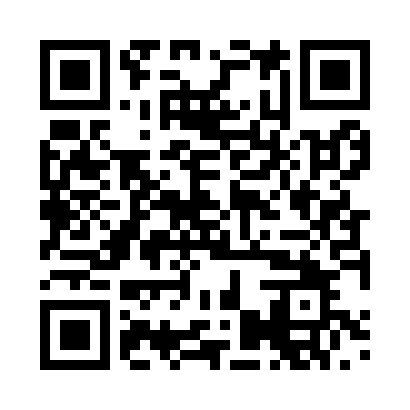 Prayer times for Ungstein, GermanyMon 1 Apr 2024 - Tue 30 Apr 2024High Latitude Method: Angle Based RulePrayer Calculation Method: Muslim World LeagueAsar Calculation Method: ShafiPrayer times provided by https://www.salahtimes.comDateDayFajrSunriseDhuhrAsrMaghribIsha1Mon5:117:041:315:057:599:452Tue5:087:021:315:068:019:473Wed5:066:591:305:068:029:494Thu5:036:571:305:078:049:515Fri5:016:551:305:088:059:536Sat4:586:531:305:098:079:557Sun4:556:511:295:108:089:578Mon4:536:491:295:108:109:599Tue4:506:471:295:118:1210:0110Wed4:476:451:285:128:1310:0311Thu4:446:431:285:128:1510:0612Fri4:426:411:285:138:1610:0813Sat4:396:391:285:148:1810:1014Sun4:366:371:275:158:1910:1215Mon4:336:351:275:158:2110:1416Tue4:316:331:275:168:2210:1617Wed4:286:311:275:178:2410:1918Thu4:256:291:275:178:2510:2119Fri4:226:271:265:188:2710:2320Sat4:196:251:265:198:2810:2621Sun4:176:231:265:198:3010:2822Mon4:146:211:265:208:3110:3023Tue4:116:191:265:208:3310:3324Wed4:086:171:255:218:3410:3525Thu4:056:151:255:228:3610:3726Fri4:026:131:255:228:3810:4027Sat3:596:121:255:238:3910:4228Sun3:566:101:255:248:4110:4529Mon3:536:081:255:248:4210:4730Tue3:506:061:245:258:4410:50